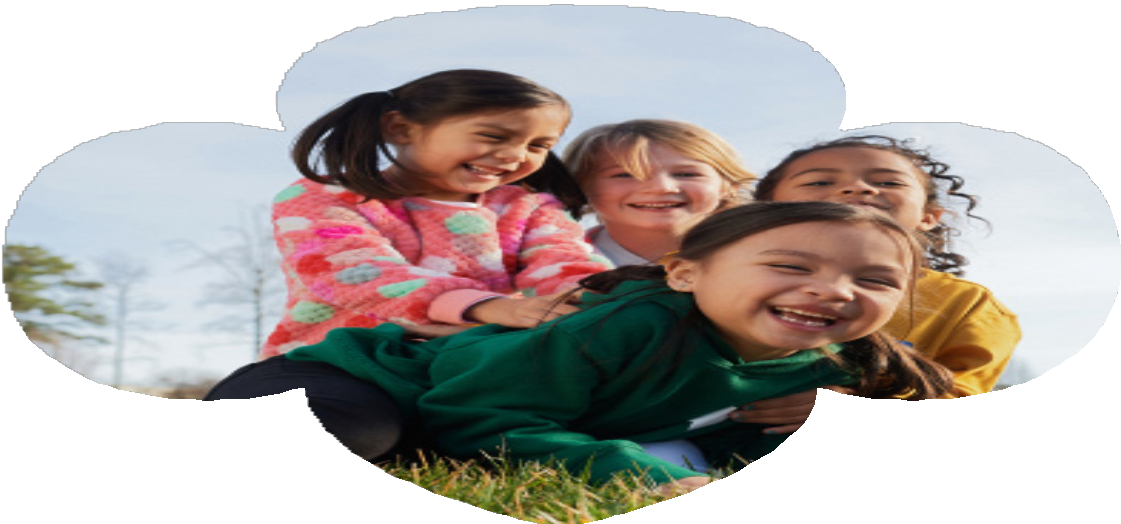 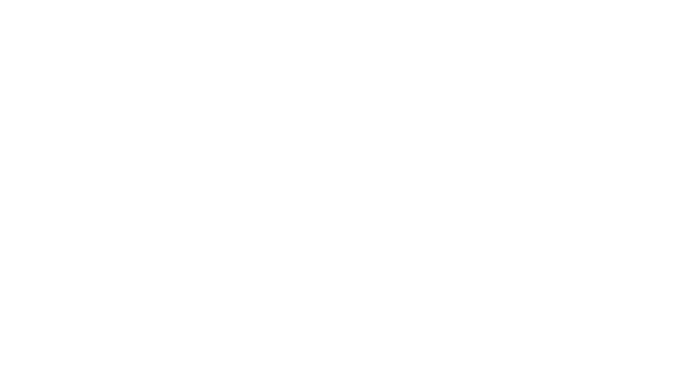 It’s time to press play.Fun with friends. New adventures.Making a difference.She’s ready to go.Girl Scoutsis ready for her.Girl Scouts Heart of the HudsonJoin Us.girlscoutshh.org/joinScan below to begin her Girl Scout Journey!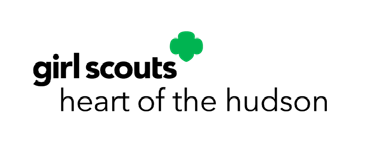 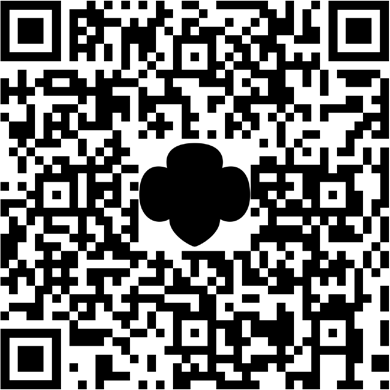 (P) 1-855-232-GSHH (4744)(E) customercare@girlscoutshh.orgGirl Scouts Heart of the Hudson, Inc.2 Great Oak Lane | Pleasantville, NY | 10570© 2021 Girl Scouts of the USA. All Rights Reserved.